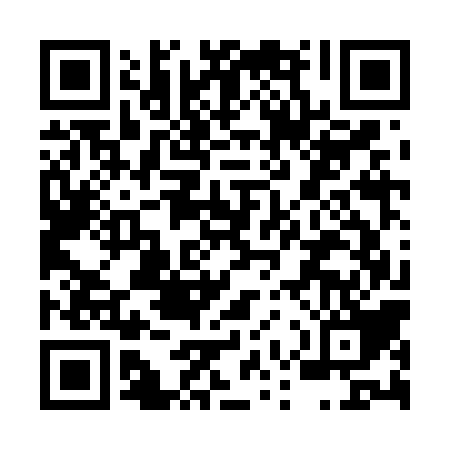 Ramadan times for Mutoko, ZimbabweMon 11 Mar 2024 - Wed 10 Apr 2024High Latitude Method: NonePrayer Calculation Method: Muslim World LeagueAsar Calculation Method: ShafiPrayer times provided by https://www.salahtimes.comDateDayFajrSuhurSunriseDhuhrAsrIftarMaghribIsha11Mon4:414:415:5312:013:236:096:097:1712Tue4:414:415:5312:013:226:086:087:1613Wed4:414:415:5412:003:226:076:077:1514Thu4:414:415:5412:003:226:066:067:1415Fri4:424:425:5412:003:226:066:067:1416Sat4:424:425:5412:003:226:056:057:1317Sun4:424:425:5411:593:226:046:047:1218Mon4:434:435:5511:593:216:036:037:1119Tue4:434:435:5511:593:216:026:027:1020Wed4:434:435:5511:583:216:026:027:0921Thu4:434:435:5511:583:216:016:017:0922Fri4:434:435:5511:583:206:006:007:0823Sat4:444:445:5611:583:205:595:597:0724Sun4:444:445:5611:573:205:585:587:0625Mon4:444:445:5611:573:195:585:587:0526Tue4:444:445:5611:573:195:575:577:0527Wed4:444:445:5611:563:195:565:567:0428Thu4:454:455:5711:563:185:555:557:0329Fri4:454:455:5711:563:185:555:557:0230Sat4:454:455:5711:553:185:545:547:0231Sun4:454:455:5711:553:175:535:537:011Mon4:454:455:5711:553:175:525:527:002Tue4:464:465:5811:553:175:515:516:593Wed4:464:465:5811:543:165:515:516:584Thu4:464:465:5811:543:165:505:506:585Fri4:464:465:5811:543:165:495:496:576Sat4:464:465:5811:533:155:485:486:567Sun4:464:465:5911:533:155:485:486:568Mon4:464:465:5911:533:145:475:476:559Tue4:474:475:5911:533:145:465:466:5410Wed4:474:475:5911:523:145:455:456:53